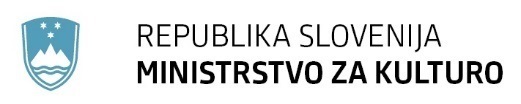                 ARHIV REPUBLIKE SLOVENIJE Zvezdarska ulica 1, 1102 Ljubljana, p.p.523 		T: 01 241 42 00			F: 01 241 42 76		E: ars @gov.si		www.arhiv.gov.siŠtevilka: 100-13/2024-3340-1Datum:   26. 2. 2024Na podlagi tretjega odstavka 70. člena Zakona o javnih uslužbencih (Uradni list RS, št. 63/07 – uradno prečiščeno besedilo, 65/08, 69/08 – ZTFI-A, 69/08 – ZZavar-E, 40/12 – ZUJF, 158/20 – ZIntPK-C, 203/20 – ZIUPOPDVE, 202/21 – odl. US in 3/22 – ZDeb) in 25. člena Zakona o delovnih razmerjih (Uradni list RS, št. 21/13, 78/13 – popr., 47/15 – ZZSDT, 33/16 – PZ-F, 52/16, 15/17 – odl. US, 22/19 – ZPosS, 81/19, 203/20 – ZIUPOPDVE, 119/21 – ZČmIS-A, 202/21 – odl. US, 15/22, 54/22 – ZUPŠ-1, 114/23 in 136/23 – ZIUZDS)Ministrstvo za kulturo, Arhiv Republike Slovenije, Zvezdarska ulica 1, 1000 Ljubljana,objavlja prosto uradniško delovno mesto VIŠJI SVETOVALEC – ARHIVIST ZA ARHIVSKO GRADIVO za področje zdravstva in sociale (šifra 28) v Sektorju za varstvo arhivskega gradiva s področja zdravstva, šolstva, gospodarstva, društva, dela uprave in sodstva za določen čas – nadomeščanje javne uslužbenke na materinskem in starševskem dopustu.Kandidati, ki se bodo prijavili na prosto delovno mesto, morajo poleg splošnih pogojev, ki jih določajo predpisi s področja delovnega prava, izpolnjevati še naslednje pogoje: visokošolsko univerzitetno izobraževanje (prejšnje) / visokošolska univerzitetna izobrazba (prejšnja) ali magistrsko izobraževanje (druga bolonjska stopnja) / magistrska izobrazba (druga bolonjska stopnja);4 leta delovnih izkušenj,državljanstvo Republike Slovenije,znanje uradnega jezika,ne smejo biti pravnomočno obsojeni zaradi naklepnega kaznivega dejanja, ki se preganja po uradni dolžnosti in ne smejo biti obsojeni na nepogojno kazen zapora v trajanju več kot šest mesecev,zoper njih ne sme biti vložena pravnomočna obtožnica zaradi naklepnega kaznivega dejanja, ki se preganja po uradni dolžnosti.Kot delovne izkušnje se šteje delovna doba na delovnem mestu, za katero se zahteva ista stopnja izobrazbe in čas pripravništva v isti stopnji izobrazbe, ne glede na to, ali je bilo delovno razmerje sklenjeno oziroma pripravništvo opravljeno pri istem ali pri drugem delodajalcu. Za delovne izkušnje se štejejo tudi delovne izkušnje, ki jih je javni uslužbenec pridobil z opravljanjem del na delovnem mestu, za katero se zahteva za eno stopnjo nižja izobrazba, razen pripravništva v eno stopnjo nižji izobrazbi. Kot delovne izkušnje se upošteva tudi delo na enaki stopnji zahtevnosti, kot je delovno mesto, za katero oseba kandidira. Delovne izkušnje se dokazujejo z verodostojnimi listinami, iz katerih sta razvidna čas opravljanja dela in stopnja izobrazbe. Zahtevane delovne izkušnje se skrajšajo za tretjino v primeru, da ima kandidat opravljen magisterij znanosti, doktorat znanosti oziroma zaključen specialistični študij.Naloge delovnega mesta so:valorizacija, zbiranje, analitična strokovna obdelava, izdelava in objava pripomočkov za raziskave arhivskega gradiva, informacije, izbor in predstavitve gradiva za raziskovalne, študijske, kulturno-posvetne in druge namene za arhivsko gradivo določenega področja in obdobja oziroma določen resor arhivskih fondov in zbirk;raziskovalno delo s področja arhivistike in zgodovine z objavljanjem arhivskih virov in drugih publikacij;evidentiranje, strokovna obdelava in izdelava pripomočkov za raziskave arhivskega gradiva, ki je v tujini in se nanaša na Slovence in R Slovenijo;samostojna priprava zahtevanih analiz, razvojnih projektov, informacij, poročil in drugih zahtevnih gradiv.Prijava mora vsebovati:pisno izjavo o izpolnjevanju pogoja glede zahtevane izobrazbe, iz katere mora biti razvidna stopnja in smer izobrazbe ter datum in ustanova, na kateri je bila izobrazba pridobljena,pisno izjavo kandidata o vseh dosedanjih zaposlitvah, iz katere je razvidno izpolnjevanje pogoja glede zahtevanih delovnih izkušenj. V izjavi kandidat navede datum sklenitve in datum prekinitve delovnega razmerja pri posameznemu delodajalcu, kratko opiše delo, ki ga je opravljal pri tem delodajalcu, ter navede stopnjo zahtevnosti delovnega mesta, pisno izjavo kandidata, da: je državljan Republike Slovenije,ni bil pravnomočno obsojen zaradi naklepnega kaznivega dejanja, ki se preganja po uradni dolžnosti in da ni bil obsojen na nepogojno kazen zapora v trajanju več kot šest mesecev,zoper njega ni bila vložena pravnomočna obtožnica zaradi naklepnega kaznivega dejanja, ki se preganja po uradni dolžnosti,pisno izjavo, da za namen tega natečajnega postopka dovoljuje Arhivu Republike Slovenije pridobitev podatkov iz uradnih evidenc.Zaželeno je, da prijava vsebuje tudi kratek življenjepis ter da kandidati v njej poleg formalne izobrazbe navedejo tudi druga znanja in veščine, ki so jih pridobili. Prijava na prosto delovno mesto mora biti obvezno pripravljena na obrazcu Vloga za zaposlitev, ki je priloga te javne objave, z natančno izpolnjenimi vsemi rubrikami in izjavami.Strokovna usposobljenost kandidatov se bo presojala na podlagi priloženih izjav, razgovora s kandidati oziroma s pomočjo morebitnih drugih metod preverjanja strokovne usposobljenosti kandidatov.Z izbranim kandidatom bo sklenjeno delovno razmerje za določen čas – nadomeščanje javne uslužbenke na materinskem in starševskem dopustu, s polnim delovnim časom. Izbrani kandidat bo delo opravljal na uradniškem delovnem mestu VIŠJI SVETOVALEC - ARHIVIST ZA ARHIVSKO GRADIVO, brez imenovanja v naziv. Pravice oziroma obveznosti se mu določijo glede na uradniški naziv višji svetovalec III. Izbrani kandidat bo delo opravljal v uradnih prostorih Arhiva Republike Slovenije, Zvezdarska ulica 1, 1000 Ljubljana oziroma v drugih uradnih prostorih, kjer organ opravlja svoje naloge.Kandidat vloži prijavo v pisni obliki na priloženem obrazcu »Vloga za zaposlitev«, ki jo pošlje v zaprti ovojnici z označbo: »za javno objavo za prosto uradniško delovno mesto višji svetovalec – arhivist za arhivsko gradivo (šifra 28), številka 100-13/2024-3340« na naslov: Ministrstvo za kulturo, Maistrova ulica 10, 1000 Ljubljana, in sicer v roku 8 dni po objavi. Za pisno obliko prijave šteje tudi elektronska oblika, poslana na elektronski naslov: gp.mk@gov.si, pri čemer veljavnost prijave ni pogojena z elektronskim podpisom.Kandidati bodo o izbiri pisno obveščeni najkasneje v roku 8 dni od izbire.Informacije o izvedbi javne objave daje Mateja Musar, tel. št. 01 / 369 59 70 vsak delovnik med 9. in 10. uro, o delovnem področju pa mag. Danijela Juričić Čargo po elektronski pošti na: daniela.juricic@gov.si.V besedilu objave uporabljeni izrazi, zapisani v moški slovnični obliki, so uporabljeni kot nevtralni za ženske in moške. Dr. Andrej Naredv. d. direktorja